Arbeitsblatt 1: Ein Land verändert sichDer gesellschaftliche Wandel in Polen ist auch optisch sichtbar. Beschreiben Sie in kurzen Sätzen das Nebeneinander von Vergangenheit und Gegenwart auf den folgenden Fotomotiven (® M.Kneip)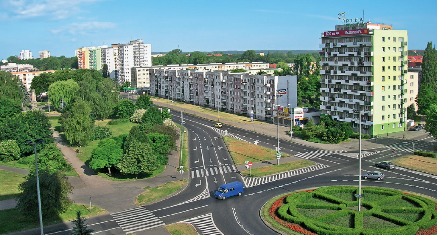 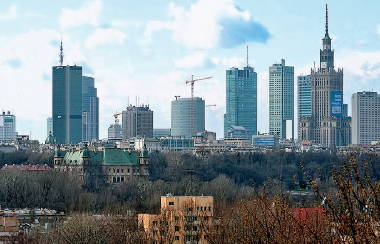 ________________________________________________________________________________________________________________________________________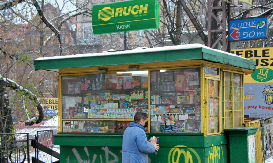 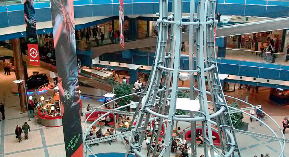 ________________________________________________________________________________________________________________________________________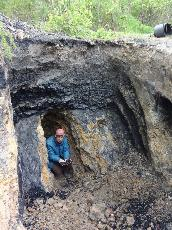 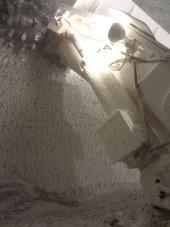 ________________________________________________________________________________________________________________________________________